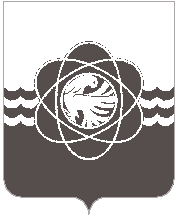 П О С Т А Н О В Л Е Н И Еот 18.12.2018  № 1099	В соответствии со ст. 19 Федерального закона от 21.12.1994 № 69-ФЗ             «О пожарной безопасности», в связи с ростом количества пожаров на территории муниципального образования «город Десногорск» Смоленской области, в целях организации борьбы с пожарами	Администрация муниципального образования «город Десногорск» Смоленской области постановляет:	1. Утвердить прилагаемый План мероприятий по усилению мер пожарной безопасности в жилищном фонде и на территории муниципального образования «город Десногорск» Смоленской области (далее – План).	2. Рекомендовать начальнику ОНД и ПР г. Десногорска В.А. Комарову, начальнику ОМВД России по г. Десногорску Ю.А. Гришину, начальнику 1 ПСЧ С.Е. Никитину, начальнику 15 ПСЧ И.В. Козлову, начальнику отдела социальной защиты населения в г. Десногорске З.В. Бриллиантовой, Генеральному директору ООО «САЭС – Сервис» Э.Н. Сеновозу, руководителям иных организаций и учреждений независимо от организационно – правовых форм и форм собственности, расположенных на территории муниципального образования «город Десногорск» Смоленской области, обеспечить своевременное исполнение мероприятий, предусмотренных Планом.	3. Начальнику Управления по делам ГО и ЧС А.К. Воронцову, Генеральному директору МУП «ККП» МО «город Десногорск» Смоленской области В.В. Седункову, председателю Комитета «ККС и МП» Администрации   г. Десногорска А.А. Королёвой, председателю Комитета по образованию              г. Десногорска Т.В. Токаревой обеспечить своевременное исполнение мероприятий, предусмотренных Планом. 4. Исполнители несут персональную ответственность за соблюдение сроков и выполнение мероприятий, предусмотренных Планом.	5. Отделу информационных технологий и связи с общественностью           (Н.В. Барханоева) разместить настоящее постановление на официальном сайте Администрации муниципального образования «город Десногорск» Смоленской области в сети Интернет.	6. Контроль исполнения настоящего постановления возложить на председателя комиссии по предупреждению и ликвидации чрезвычайных ситуаций и обеспечению пожарной безопасности при Администрации муниципального образования «город Десногорск» Смоленской области, председателя Комитета по городскому хозяйству и промышленному комплексу Администрации муниципального образования «город Десногорск» Смоленской области Е.Н. Котухова.Глава муниципального образования«город Десногорск» Смоленской области                                               А.Н. ШубинП Л А Нмероприятий по усилению мер пожарной безопасности в жилищном фонде и на территории муниципального образования «город Десногорск» Смоленской областиОб усилении мер пожарной безопасности в жилищном фонде и на территории муниципального образования «город Десногорск» Смоленской области ПриложениеУТВЕРЖДЕНпостановлением Администрациимуниципального образования                     «город Десногорск» Смоленской области                                       от 18.12.2018  № 1099№ п/пНаименование мероприятияОтветственный исполнительСрокисполненияОтметка о выполненииПроведение анализа обстановки с пожарами и их последствиями на территории муниципального образования «город Десногорск» Смоленской области с информированием органов местного самоуправленияначальник ОНД и ПР г. ДесногорскаВ.А. КомаровеженедельноПроведение корректировки списков лиц, относящихся к «группе риска»,          а также многодетных семейначальник ОНД и ПР г. ДесногорскаВ.А. Комаров;начальник ОМВД г. ДесногорскаЮ.А. Гришин;председатель Комитета по образованию Т.В. Токарева;начальник отдела социальной защиты населения З.В. Бриллиантовадекабрь
2018 г.Проведение подворовых обходов частных жилых домов, квартир многоквартирных жилых домов, домов садоводческих товариществ, в ходе которых организовать информирование населения о мерах пожарной безопасности и безопасному поведению, обращая особое внимание на недопустимость использования самодельных электронагревательных приборов, неисправных отопительных печей, автономного газового и другого отопительного оборудования (в частном секторе)начальник ОНД и ПР г. Десногорска В.А. Комаров;начальник 15 ПСЧ И.В. КозловеженедельноПроведение обходов мест жительства лиц, относящихся к «группе риска»начальник ОНД и ПР г. ДесногорскаВ.А. Комаров;начальник ОМВД г. ДесногорскаЮ.А. Гришин;председатель Комитета по образованию Т.В. Токарева;начальник отдела социальной защиты населения З.В. Брилиантовадекабрь 2018 г.Проведение разъяснительной работы в образовательных организациях по вопросу соблюдения требований пожарной безопасности и действиям при обнаружении признаков пожараначальник 1 ПСЧ С.Е. Никитин;начальник ОНД и ПР г. Десногорска В.А. Комаров;председатель Комитета по образованию Т.В.Токарева;председатель Комитета по культуре, спорту и молодёжной политике         А.А. Королёва;начальник УГО и ЧС А.К. ВоронцовпостоянноРазмещение информации противопожарной направленности на оборотной стороне квитанций об оплате коммунальных услугГенеральный директор МУП «ККП» МО «город Десногорск» Смоленской области В.В. Седунков;Генеральный директор ООО «САЭС - Сервис» Э.Н. СеновозежеквартальноРазмещение памяток населению на противопожарную тематику в средствах массовой информации начальник 1 ПСЧ С.Е. Никитин;начальник 15 ПСЧ И.В. Козлов;начальник ОНД и ПР г. Десногорска В.А. Комаров;начальник УГО и ЧС А.К. ВоронцовежемесячноПроведение сходов с населением, на которых довести сведения о причинах и условиях, способствующих возникновению пожаров в жилье и гибели людей от них, а также мероприятиях по предупреждению пожаровначальник ОНД и ПР г. Десногорска В.А. Комаровначальник 15 ПСЧ И.В. КозловежеквартальноПроведение общих собраний членов садоводческих товариществ и гаражно-строительных кооперативов по вопросам соблюдения требований пожарной безопасности с проведением инструктажей по пожарной безопасностипредседатели садоводческих товариществ;председатели гаражно-строительных кооперативовдекабрь 2018 г. – январь 2019 г.Проведение работы по обучению неработающего населения мерам пожарной безопасности работниками жилищно-эксплуатационных организаций (в соответствии с постановлением Администрации муниципального образования «город Десногорск» Смоленской области от 23.06.2017 № 592 «Об утверждении Положения об организации обучения населения мерам пожарной безопасности на территории муниципального образования «город Десногорск» Смоленской области»)Генеральный директор МУП «ККП» МО «город Десногорск» Смоленской области В.В. Седунков;Генеральный директор ООО «САЭС - Сервис» Э.Н. СеновозпостоянноПроведение внепланового заседания КЧС и ОПБ с рассмотрением вопроса по стабилизации обстановки с пожарамии возможностью обеспечения многодетных семей и лиц из категории «группа риска» автономными пожарными извещателямипредседатель КЧС и ОПБ Е.Н. Котуховдекабрь2018 г.Проведение плановых заседаний КЧС и ОПБ с включением вопросов по пожарной безопасностипредседатель КЧС и ОПБ Е.Н. Котуховсогласно плану работы КЧС и ОПБ на 2018 годСтрогое соблюдение Правил противопожарного режима в Российской Федерации, утверждённых постановлением Правительства Российской Федерации от 25.04.2012 № 390 «О противопожарном режиме», при проведении массовых мероприятий в организациях и учреждениях муниципального образования «город Десногорск» Смоленской областипредседатель Комитета по культуре, спорту и молодёжной политике А.А. Королёва;председатель Комитета по образованию Т.В. Токарева;руководители организаций и учреждений независимо от организационно – правовых форм и форм собственностипостоянно при проведении массовых мероприятий